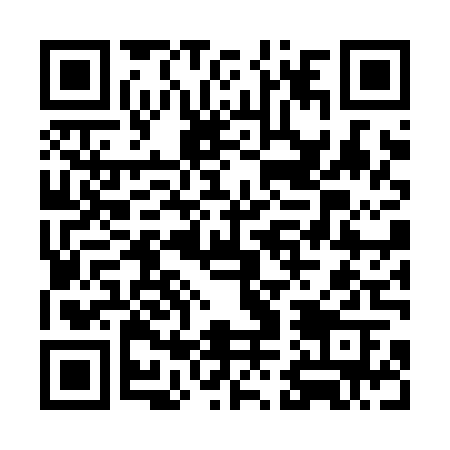 Ramadan times for Lanuza, PhilippinesMon 11 Mar 2024 - Wed 10 Apr 2024High Latitude Method: NonePrayer Calculation Method: Muslim World LeagueAsar Calculation Method: ShafiPrayer times provided by https://www.salahtimes.comDateDayFajrSuhurSunriseDhuhrAsrIftarMaghribIsha11Mon4:354:355:4511:463:035:475:476:5212Tue4:354:355:4411:453:035:475:476:5213Wed4:344:345:4411:453:025:475:476:5214Thu4:344:345:4311:453:015:475:476:5215Fri4:334:335:4311:453:015:475:476:5216Sat4:334:335:4211:443:005:475:476:5217Sun4:324:325:4211:443:005:475:476:5218Mon4:314:315:4111:442:595:475:476:5219Tue4:314:315:4011:432:585:475:476:5220Wed4:304:305:4011:432:585:475:476:5221Thu4:304:305:3911:432:575:465:466:5222Fri4:294:295:3911:432:565:465:466:5223Sat4:294:295:3811:422:565:465:466:5224Sun4:284:285:3811:422:555:465:466:5225Mon4:274:275:3711:422:545:465:466:5226Tue4:274:275:3711:412:545:465:466:5227Wed4:264:265:3611:412:535:465:466:5228Thu4:264:265:3511:412:525:465:466:5229Fri4:254:255:3511:402:515:465:466:5230Sat4:244:245:3411:402:505:465:466:5231Sun4:244:245:3411:402:505:465:466:521Mon4:234:235:3311:402:495:465:466:522Tue4:234:235:3311:392:485:465:466:523Wed4:224:225:3211:392:475:465:466:524Thu4:214:215:3211:392:465:465:466:525Fri4:214:215:3111:382:465:465:466:526Sat4:204:205:3111:382:455:465:466:527Sun4:204:205:3011:382:445:465:466:528Mon4:194:195:2911:382:435:465:466:529Tue4:184:185:2911:372:425:465:466:5210Wed4:184:185:2811:372:415:465:466:52